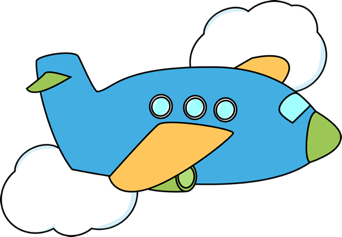 Fly Away AirportFlight 123Flight to: Orlando, FloridaSeat 1Row 1Thank you for flyingwith us today!Enjoy your flight!Fly Away AirportFlight 123Flight to: Orlando, FloridaSeat 1Row 1Thank you for flyingwith us today!Enjoy your flight!